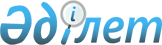 О некоторых вопросах таможенного декларирования и таможенной очистки товара в несобранном или разобранном виде, в том числе в некомплектном или незавершенном виде
					
			Утративший силу
			
			
		
					Приказ Министра финансов Республики Казахстан от 8 января 2015 года № 9. Зарегистрирован в Министерстве юстиции Республики Казахстан 12 февраля 2015 года № 10236. Утратил силу приказом Министра финансов Республики Казахстан от 26 января 2018 года № 73 (вводится в действие по истечении десяти календарных дней после дня его первого официального опубликования)
      Сноска. Утратил силу приказом Министра финансов РК от 26.01.2018 № 73 (вводится в действие по истечении десяти календарных дней после дня его первого официального опубликования).
      В соответствии с пунктами 5 и 7 статьи 295 Кодекса Республики Казахстан от 30 июня 2010 года "О таможенном деле в Республике Казахстан" ПРИКАЗЫВАЮ:
      1. Утвердить прилагаемые:
      1) Правила выдачи территориальным органом государственных доходов разрешения на декларирование товара в несобранном или разобранном виде, в том числе в некомплектном или незавершенном виде, перемещаемого в течение установленного периода времени, его продления, приостановления и отзыва, согласно приложению 1 к настоящему приказу;
      2) Правила таможенного декларирования и таможенной очистки товара в несобранном или разобранном виде, в том числе в некомплектном или незавершенном виде, перемещаемого в течение установленного периода времени, согласно приложению 2 к настоящему приказу.
      Сноска. Пункт 1 с изменением, внесенным приказом Министра финансов РК от 29.10.2015 № 551 (вводится в действие по истечении десяти календарных дней после дня его первого официального опубликования).


       2. Комитету государственных доходов Министерства финансов Республики Казахстан (Ергожин Д.Е.) в установленном законодательством порядке обеспечить:
      1) государственную регистрацию настоящего приказа в Министерстве юстиции Республики Казахстан;
      2) в течение десяти календарных дней после государственной регистрации настоящего приказа его направление на официальное опубликование в периодических печатных изданиях и информационно-правовой системе "Әділет";
      3) официальное опубликование настоящего приказа на интернет-ресурсе Министерства финансов Республики Казахстан.
      3. Настоящий приказ вводится в действие по истечении десяти календарных дней со дня его первого официального опубликования. Правила
выдачи территориальным органом государственных доходов
разрешения на декларирование товара в несобранном или
разобранном виде, в том числе в некомплектном или незавершенном
виде, перемещаемого в течение установленного периода времени,
его продления, приостановления и отзыва
1. Общие положения
      1. Настоящие Правила разработаны в соответствии с пунктом 5 статьи 295 Кодекса Республики Казахстан от 30 июня 2010 года "О таможенном деле в Республике Казахстан" (далее – Кодекс) и определяют порядок выдачи территориальным органом государственных доходов разрешения на таможенное декларирование товара в несобранном или разобранном виде, в том числе в некомплектном или незавершенном виде, перемещаемого в течение установленного периода времени с указанием одного классификационного кода по Товарной номенклатуре внешнеэкономической деятельности Евразийского экономического союза (далее – ТН ВЭД ЕАЭС) (далее – разрешение), его продления, приостановления или отзыва.
      Сноска. Пункт 1 в редакции приказа Министра финансов РК от 29.10.2015 № 551 (вводится в действие по истечении десяти календарных дней после дня его первого официального опубликования).


       2. Под товаром в несобранном или разобранном виде, в том числе в некомплектном или незавершенном виде понимаются любые товары (включая комбинации товаров), оборудование, механизмы, установки, аппараты или иные устройства, классифицируемые в товарных группах 84,  85 или 90 по ТН ВЭД ЕАЭС.
      Сноска. Пункт 2 в редакции приказа Министра финансов РК от 29.10.2015 № 551 (вводится в действие по истечении десяти календарных дней после дня его первого официального опубликования).


       3. Разрешение выдается территориальным органом государственных доходов (по областям, городам республиканского значения, столице) и таможней (далее – территориальный орган государственных доходов) на основании мотивированного письменного обращения декларанта до подачи первой декларации на товары (далее – декларация). 2. Порядок выдачи разрешения территориальным органом государственных доходов
      4. Для получения разрешения декларантом подается в территориальный орган государственных доходов письменное заявление в произвольной форме, в котором указываются следующие сведения:
      1) наименование, место нахождения декларанта, идентификационный номер, наименование и юридический адрес банка, в котором открыт расчетный счет и номер счета;
      2) реквизиты внешнеторгового договора (контракта и дополнений к нему (включая договор лизинга) и спецификаций, являющихся неотъемлемой частью внешнеторгового договора (номер, дата заключения договора и срок его действия, номер и дата спецификаций к нему, общая сумма договора, условия поставки и оплаты по договору и другие);
      3) наименование товара в несобранном или разобранном виде, в том числе в некомплектном или незавершенном виде и классификационный код по ТН ВЭД ЕАЭС;
      4) причины, по которым не предоставляется возможным одновременно декларировать все компоненты товара в несобранном или разобранном виде, в том числе в некомплектном или незавершенном виде для таможенной очистки;
      5) срок, в течение которого будет осуществлена поставка всех компонентов товаров в несобранном или разобранном виде, в том числе в некомплектном или незавершенном виде;
      6) место, где будет осуществляться хранение ввозимых компонентов товаров в несобранном или разобранном виде, в том числе в некомплектном или незавершенном виде, их монтаж (сборка).
      В случае, если таможенное декларирование товара в несобранном или разобранном виде, в том числе в некомплектном или незавершенном виде будет производиться таможенным представителем, в заявлении указываются сведения, подтверждающие включение лица в реестр таможенных представителей.
      Заявление подписывается декларантом и заверяется его печатью (для юридических лиц – обязательно, для иных лиц – при ее наличии).
      Сноска. Пункт 4 с изменением, внесенным приказом Министра финансов РК от 29.10.2015 № 551 (вводится в действие по истечении десяти календарных дней после дня его первого официального опубликования).


       5. К заявлению прилагаются следующие документы, подтверждающие заявленные сведения:
      1) копия внешнеторгового договора (контракта), в соответствии с которым осуществляется поставка компонентов товара в несобранном или разобранном виде, в том числе в некомплектном или незавершенном виде (включая договор лизинга);
      2) оригинал решения о классификации товара в несобранном виде, выданного уполномоченным органом в сфере таможенного дела (далее – решение о классификации товара в несобранном виде);
      3) подробная спецификация на товар в несобранном или разобранном виде, в том числе в некомплектном или незавершенном виде, являющаяся неотъемлемой частью внешнеторгового договора (контракта), оформленная в виде списка товаров в бумажном и электронном виде;
      4) описание отдельных компонентов товара в несобранном или разобранном виде, в том числе в некомплектном или незавершенном виде, которое позволит однозначно их классифицировать в соответствии с ТН ВЭД ЕАЭС, идентифицировать, вести учет по количеству и номенклатуре;
      5) сборочный (монтажный) чертеж (схема) товара в несобранном или разобранном виде, в том числе в некомплектном или незавершенном виде с указанием попозиционного расположения функциональных блоков и отдельных компонентов.
      Сноска. Пункт 5 с изменениями, внесенными приказом Министра финансов РК от 29.10.2015 № 551 (вводится в действие по истечении десяти календарных дней после дня его первого официального опубликования).


       6. Заявление с прилагаемыми к нему документами рассматривается территориальным органом государственных доходов в течение десяти рабочих дней со дня его регистрации.
      7. Разрешение оформляется территориальным органом государственных доходов в письменном виде в трех экземплярах по форме, согласно приложению 1 к настоящим Правилам, за подписью руководителя территориального органа государственных доходов или лица, его замещающего.
      Регистрационный номер разрешения присваивается территориальным органом государственных доходов по журналу регистрации разрешений по форме, согласно приложению 2 к настоящим Правилам. Срок действия разрешения составляет один год, который может быть продлен по мотивированному письменному заявлению декларанта на срок, не превышающий шести месяцев в порядке, установленном настоящими Правилами.
      Один экземпляр разрешения выдается декларанту, второй экземпляр направляется в территориальный орган государственных доходов, в котором будет проводиться таможенная очистка товара в несобранном или разобранном виде, в том числе в некомплектном или незавершенном виде, третий – остается в территориальном органе государственных доходов, выдавшем разрешение.
      Территориальный орган государственных доходов вместе со вторым экземпляром разрешения направляет копии решения о классификации товара в несобранном виде и документов, указанных в подпунктах 3)-5) пункта 5 настоящих Правил, в территориальный орган государственных доходов, в котором будет проводиться таможенная очистка товара в несобранном или разобранном виде, в том числе в некомплектном или незавершенном виде.
      8. Решение об отказе в выдаче разрешения принимается территориальным органом государственных доходов в случае непредоставления и (или) неполного предоставления документов и сведений, указанных в пунктах 4 и 5 настоящих Правил, или несоответствия сведений, содержащихся в заявлении и предоставленных документах, сведениям, указанным в решении о классификации товаров в несобранном виде.
      После устранения декларантом данных нарушений заявление вносится повторно и рассматривается в порядке, установленном настоящими Правилами.
      В случае отказа в выдаче разрешения территориальный орган государственных доходов уведомляет декларанта в письменной форме с указанием причин отказа до истечения срока, установленного в пункте 6 настоящих Правил.
      9. При изменении сведений, указанных в разрешении, декларант письменно обращается в территориальный орган государственных доходов его выдавший с письменным заявлением о внесении изменений и (или) дополнений в разрешение на основании внесенных изменений и (или) дополнений в решение о классификации товара в несобранном виде с приложением подтверждающих документов.
      Решение о внесении изменений и (или) дополнений в разрешение оформляется приказом руководителя территориального органа государственных доходов или лица, его замещающего, в течение пяти рабочих дней со дня регистрации заявления. 3. Порядок продления, приостановления или отзыва разрешения
      10. Для продления срока действия разрешения декларант не позднее окончания срока его действия предоставляет в территориальный орган государственных доходов, выдавший разрешение, письменное заявление с обоснованием причин продления с приложением документов, подтверждающих необходимость продления.
      11. Территориальный орган государственных доходов рассматривает заявление декларанта о продлении срока действия разрешения в течение пяти рабочих дней со дня регистрации заявления.
      12. При принятии территориальным органом государственных доходов решения о продлении срока действия разрешения указанный срок продлевается с даты окончания предыдущего срока, до окончания поставки отдельных компонентов товара в несобранном или разобранном виде, в том числе в некомплектном или незавершенном виде, но на срок, не превышающий шести месяцев.
      13. Решение территориального органа государственных доходов о продлении срока действия разрешения либо об отказе в его продлении предоставляется декларанту в письменной форме до истечения срока, установленного пунктом 11 настоящих Правил.
      При продлении срока действия разрешения в соответствующей строке разрешения уполномоченным должностным лицом территориального органа государственных доходов производится запись о принятом решении. Указанная запись заверяется подписью, личной номерной печатью уполномоченного должностного лица территориального органа государственных доходов.
      Решение об отказе в продлении срока действия разрешения принимается территориальным органом государственных доходов в следующих случаях:
      1) предоставления декларантом недостоверных сведений;
      2) ликвидации юридического лица в соответствии с гражданским законодательством Республики Казахстан".
      14. По письменному мотивированному заявлению декларанта действие разрешения может быть приостановлено на срок до трех месяцев.
      15. Решение о приостановлении действия разрешения оформляется приказом руководителя территориального органа государственных доходов или лица, его замещающего, в течение пяти рабочих дней со дня регистрации заявления и вступает в силу со дня принятия приказа.
      16. Со дня принятия приказа, предусмотренного пунктом 15 настоящих Правил, таможенное декларирование и таможенная очистка компонентов товара в несобранном или разобранном виде, в том числе в некомплектном или незавершенном виде по разрешению не допускается.
      17. По письменному заявлению декларанта либо после устранения причин, послуживших основаниями для приостановления действия разрешения, его действие возобновляется приказом руководителя территориального органа государственных доходов или лица, его замещающего, в течение пяти рабочих дней.
      18. В течение пяти рабочих дней со дня принятия приказа руководителя территориального органа государственных доходов или лица, его замещающего, о приостановлении действия разрешения или о возобновлении его действия такая информация в письменной форме направляется декларанту.
      19. Разрешение отзывается территориальным органом государственных доходов в случаях:
      1) предоставления декларантом недостоверных сведений;
      2) ликвидации юридического лица в соответствии с гражданским законодательством Республики Казахстан;
      3) по письменному мотивированному обращению декларанта.
      20. Решение об отзыве разрешения оформляется приказом руководителя территориального органа государственных доходов или лица, его замещающего, которое в письменной форме направляется декларанту почтовой либо факсимильной связью, нарочно либо по электронной почте в течение трех рабочих дней со дня принятия приказа.
      Сноска. Приложение 1 в редакции приказа Министра финансов РК от 29.10.2015 № 551 (вводится в действие по истечении десяти календарных дней после дня его первого официального опубликования).
       Форма             Разрешение на декларирование товара в несобранном или
разобранном виде, в том числе в некомплектном или незавершенном
виде, перемещаемого в течение установленного периода времени
      Разрешение № ______________________________________________________
      ___________________________________________________________________
                     (наименование декларанта, юридический адрес)
      ___________________________________________________________________
      (общие сведения о документах) № Решения о классификации товара по ТН ВЭД ЕАЭС в несобранном виде ________________________________________
      Наименование товара в несобранном или разобранном виде, в том числе в
      некомплектном или незавершенном виде и его классификационный код по
      ТН ВЭД ЕАЭС _________________________________________________________
      _____________________________________________________________________
      ____________________________________________________________________
      Наименование составных элементов товара в несобранном или разобранном
      виде, в том числе в некомплектном или незавершенном виде и их
      классификационный код по ТН ВЭД ЕАЭС ____________________________________________________________________
      Стоимость товара в несобранном или разобранном виде, в том числе в
      некомплектном или незавершенном виде по контракту
      ____________________________________________________________________
      Орган государственных доходов, в котором будет проводиться таможенная
      очистка
      __________________________________________________________________
      (наименование органа государственных доходов)
      Срок ввоза товара ___________________________________________________
      Срок действия разрешения ___________________________________________
      Иные сведения _____________________________________________________
      (особые отметки)
      Руководитель органа
      государственных доходов_______________________________________ Ф.И.О.
                                                                   (подпись)
      место печати
      Сноска. Приложение 2 в редакции приказа Министра финансов РК от 29.10.2015 № 551 (вводится в действие по истечении десяти календарных дней после дня его первого официального опубликования).
       Форма             Журнал регистрации разрешений
      Примечание:
      Номер разрешения формируется следующим образом:
      ХХХХХ-ХХХХХ/ДДММГГ/0000, где:
        1     2      3     4
      ) ХХХХХ - код территориального органа государственных доходов, выдавшего разрешение;
      2) ХХХХХ - код территориального органа государственных доходов, который будет проводить таможенную очистку;
      3) ДДММГГ - дата выдачи разрешения (день, месяц и последние 2-цифры текущего года);
      4) 0000 - порядковый номер разрешения. Правила
таможенного декларирования и таможенной очистки товара в
несобранном или разобранном виде, в том числе в некомплектном
или незавершенном виде, перемещаемого в течение установленного
периода времени
1. Общие положения
      1. Настоящие Правила разработаны в соответствии с пунктом 7 статьи 295 Кодекса Республики Казахстан от 30 июня 2010 года "О таможенном деле в Республике Казахстан" (далее – Кодекс) и определяют порядок таможенного декларирования и таможенной очистки товара в несобранном или разобранном виде, в том числе в некомплектном или незавершенном виде, перемещаемого в течение установленного периода времени, по таможенной процедуре "Выпуск для внутреннего потребления".
      2. Под товаром в несобранном или разобранном виде, в том числе в некомплектном или незавершенном виде, перемещаемого в течение установленного периода времени понимаются любые товары (включая комбинации товаров), оборудование, механизмы, установки, аппараты или иные устройства, классифицируемые в товарных группах 84, 85 или 90 по Товарной номенклатуре внешнеэкономической деятельности Евразийского экономического союза (далее – ТН ВЭД ЕАЭС).
      Сноска. Пункт 2 в редакции приказа Министра финансов РК от 29.10.2015 № 551 (вводится в действие по истечении десяти календарных дней после дня его первого официального опубликования).


       3. При таможенном декларировании товара в несобранном или разобранном виде, в том числе в некомплектном или незавершенном виде не применяется предварительное, неполное, периодическое и временное таможенное декларирование товаров.
      Изменения и (или) дополнения вносятся в таможенные декларации на компоненты товара в порядке, установленном статьей 289 Кодекса.
      4. Временное хранение компонентов товара в несобранном или разобранном виде, в том числе в некомплектном или незавершенном виде осуществляется в порядке, установленном Кодексом. 2.Порядок таможенного декларирования товара в несобранном или разобранном виде, в том числе в некомплектном или незавершенном виде
      5. Таможенное декларирование компонентов товара в несобранном или разобранном виде, в том числе в некомплектном или незавершенном виде с указанием одного классификационного кода по ТН ВЭД ЕАЭС производится декларантом или таможенным представителем путем подачи декларации на товары (далее – декларация) на компоненты товара в несобранном или разобранном виде, в том числе в некомплектном или незавершенном виде, единовременно перемещаемые через таможенную границу Евразийского экономического союза, с последующим предоставлением полной декларации на товары в несобранном или разобранном виде, в том числе в некомплектном или незавершенном виде при соблюдении следующих условий:
      1) наличие решения о классификации товара в несобранном виде, или разобранном виде, в том числе в некомплектном или незавершенном виде, перемещение которого предполагается различными товарными партиями в течение определенного периода времени, выданного органом государственных доходов (далее – решение о классификации товара в несобранном виде), и разрешения на декларирование товара в несобранном или разобранном виде, в том числе в некомплектном или незавершенном виде, перемещаемого в течение установленного периода времени (далее – разрешение), выданное территориальным органом государственных доходов;
      2) все компоненты товара в несобранном или разобранном виде, в том числе в некомплектном или незавершенном виде поставляются в адрес одного получателя в рамках исполнения обязательств по одному внешнеторговому договору (контракту, включая договор лизинга) в течение срока действия разрешения;
      3) декларация подается декларантом или таможенным представителем исключительно территориальному органу государственных доходов, указанному в разрешении;
      4) отсутствие у декларанта задолженности по уплате таможенных платежей, налогов и пеней по ним.
      Сноска. Пункт 5 в редакции приказа Министра финансов РК от 29.10.2015 № 551 (вводится в действие по истечении десяти календарных дней после дня его первого официального опубликования).


       6. Для целей исчисления таможенных пошлин, налогов при таможенном декларировании компонентов товара в несобранном или разобранном виде, в том числе в некомплектном или незавершенном виде применяются ставки, установленные в отношении комплектного или завершенного товара и действующие на день регистрации териториальным органом государственных доходов таможенной декларации на компоненты товара в несобранном или разобранном виде, в том числе в некомплектном или незавершенном виде.
      Сбор за таможенное декларирование уплачивается до или одновременно с подачей декларации на каждую компоненту товара в несобранном или разобранном виде, в том числе в некомплектном или незавершенном виде, а также при подаче полной декларации на товар в несобранном или разобранном виде, в том числе в некомплектном или незавершенном виде.
      Таможенные пошлины и налоги уплачиваются до выпуска компонентов по декларации на каждую компоненту товара в несобранном или разобранном виде, в том числе в некомплектном или незавершенном виде.
      7. Компоненты, не соответствующие условиям внешнеторгового договора, подлежат возврату в таможенных процедурах реэкспорта (в отношении ввезенной на таможенную территорию Евразийского экономического союза компоненты).
      При таможенном декларировании компонентов товара в несобранном или разобранном виде, в том числе в некомплектном или незавершенном виде подача декларации сопровождается представлением территориальному органу государственных доходов следующих документов:
      1) документы, предусмотренные статьей 281 Кодекса, за исключением документа, подтверждающего соблюдение требований по безопасности товаров, который предоставляется при подаче полной декларации на товар в несобранном или разобранном виде, в том числе в некомплектном или незавершенном виде;
      2) оригинал решения о классификации товара в несобранном виде и приложение к нему (предоставляется при первой поставке компонентов товара в несобранном или разобранном виде, в том числе в некомплектном или незавершенном виде, при последующей – копии, заверенные декларантом);
      3) оригинал разрешения (предоставляется при первой поставке компонентов товара в несобранном или разобранном виде, в том числе в некомплектном или незавершенном виде, при последующей - копия, заверенная декларантом);
      4) документы, подтверждающие страну происхождения компонентов товара в несобранном или разобранном виде, в том числе в некомплектном или незавершенном виде;
      5) письменное обязательство о подаче полной декларации в сроки, установленные в разрешении.
      Сноска. Пункт 7 с изменением, внесенным приказом Министра финансов РК от 29.10.2015 № 551 (вводится в действие по истечении десяти календарных дней после дня его первого официального опубликования).


       8. При таможенном декларировании компонентов товара в несобранном или разобранном виде, в том числе в некомплектном или незавершенном виде отдельные графы декларации заполняются с учетом следующих особенностей:
      1) в графе 31 "Грузовые места и описание товаров":
      под номером 1.1 указывается наименование товара в несобранном или разобранном виде, в том числе в некомплектном или незавершенном виде на основании решения о классификации товаров в несобранном виде;
      под номером 1.2 указывается наименование компонента товара в несобранном или разобранном виде, в том числе в некомплектном или незавершенном виде согласно приложению к решению о классификации товаров в несобранном виде;
      под номером 1.3 указывается десятизначный классификационный код декларируемого компонента товара в несобранном или разобранном виде, в том числе в некомплектном или незавершенном виде по ТН ВЭД ЕАЭС в соответствии с приложением к решению о классификации товара;
      2) в графе 33 "Код товара" указывается десятизначный классификационный код товара в несобранном или разобранном виде, в том числе в некомплектном или незавершенном виде по ТН ВЭД ЕАЭС в соответствии с решением классификации.
      Остальные графы декларации заполняются в общеустановленном порядке.
      Сноска. Пункт 8 с изменениями, внесенными приказом Министра финансов РК от 29.10.2015 № 551 (вводится в действие по истечении десяти календарных дней после дня его первого официального опубликования).


       9. Компоненты товара в несобранном или разобранном виде, в том числе в некомплектном или незавершенном виде, помещенные под таможенную процедуру выпуска для внутреннего потребления, подлежат условному выпуску без права передачи третьим лицам до выпуска товара в несобранном или разобранном виде, в том числе в некомплектном или незавершенном виде по полной декларации.
      Допускается монтаж (сборка) ввезенных на таможенную территорию Евразийского экономического союза компонентов товара в несобранном или разобранном виде, в том числе в некомплектном или незавершенном виде до выпуска товара в несобранном или разобранном виде, в том числе в некомплектном или незавершенном виде по полной декларации.
      Сноска. Пункт 9 с изменением, внесенным приказом Министра финансов РК от 29.10.2015 № 551 (вводится в действие по истечении десяти календарных дней после дня его первого официального опубликования).


       10. Не позднее тридцати календарных дней со дня выпуска последней компоненты товара в несобранном или разобранном виде, в том числе в некомплектном или незавершенном виде подается полная декларация на товар в несобранном или разобранном виде, в том числе в некомплектном или незавершенном виде, заполненная с учетом всех компонентов товара в несобранном или разобранном виде, в том числе в некомплектном или незавершенном виде. К полной декларации прикладываются копии деклараций, по которым компоненты товара в несобранном или разобранном виде, в том числе в некомплектном или незавершенном виде были помещены под таможенную процедуру.
      После выпуска полной декларации условно выпущенные компоненты товара в несобранном или разобранном виде, в том числе в некомплектном или незавершенном виде приобретают статус товаров Евразийского экономического союза.
      Сноска. Пункт 10 с изменением, внесенным приказом Министра финансов РК от 29.10.2015 № 551 (вводится в действие по истечении десяти календарных дней после дня его первого официального опубликования).


       11. К товарам, не указанным в приложении к решению о классификации товаров в несобранном виде, не применяются положения настоящих Правил. При этом такие товары декларируются в порядке, установленном в соответствии с регулирующими таможенные правоотношения международными договорами и актами, составляющими право Евразийского экономического союза, а также законодательством Республики Казахстан.
      Сноска. Пункт 11 в редакции приказа Министра финансов РК от 29.10.2015 № 551 (вводится в действие по истечении десяти календарных дней после дня его первого официального опубликования).

  3.Порядок таможенной очистки товаров в несобранном или разобранном виде, в том числе в некомплектном или незавершенном виде
      12. Таможенная очистка компонентов товара в несобранном или разобранном виде, в том числе в некомплектном или незавершенном виде с указанием одного классификационного кода по ТН ВЭД ЕАЭС производится при представлении документов, установленных пунктом 8 настоящих Правил.
      Сноска. Пункт 12 в редакции приказа Министра финансов РК от 29.10.2015 № 551 (вводится в действие по истечении десяти календарных дней после дня его первого официального опубликования).


       13. При таможенной очистке товаров в несобранном или разобранном виде, в том числе в некомплектном или незавершенном виде и компонентов товара в несобранном или разобранном виде, в том числе в некомплектном или незавершенном виде уполномоченное должностное лицо проводит таможенный контроль, в том числе с использованием системы управления рисками, в целях обеспечения таможенных правоотношений, регулируемые международными договорами и актами, составляющими право Евразийского экономического союза, а также законодательством Республики Казахстан.
      Сноска. Пункт 13 в редакции приказа Министра финансов РК от 29.10.2015 № 551 (вводится в действие по истечении десяти календарных дней после дня его первого официального опубликования).


       14. При таможенной очистке товаров в несобранном или разобранном виде, в том числе в некомплектном или незавершенном виде и компонентов товара в несобранном или разобранном виде, в том числе в некомплектном или незавершенном виде уполномоченное должностное лицо вправе произвести таможенный осмотр (досмотр) указанных товаров в порядке, установленном Кодексом, с целью идентификации товара в несобранном или разобранном виде, в том числе в некомплектном или незавершенном виде.
      15. Учет компонентов товара в несобранном или разобранном виде, в том числе в некомплектном или незавершенном виде ведется в журнале учета компонентов товара в несобранном или разобранном виде, в том числе в некомплектном или незавершенном виде по форме, согласно приложению к настоящим Правилам, в том числе с использованием информационных систем. Журнал хранится в территориальном органе государственных доходов в течение пяти лет с момента проставления последней записи.
      16. При выявлении нарушений таможенных правоотношений, регулируемые международными договорами и актами, составляющими право Евразийского экономического союза, а также законодательством Республики Казахстан уполномоченным должностным лицом территориального органа государственных доходов принимаются меры в соответствии с законодательством Республики Казахстан.
      Сноска. Пункт 16 в редакции приказа Министра финансов РК от 29.10.2015 № 551 (вводится в действие по истечении десяти календарных дней после дня его первого официального опубликования).


      Форма             Журнал учета компонентов товара в несобранном или
разобранном виде, в том числе в некомплектном или незавершенном
виде
      Примечание:
      в журнале указываются данные по каждой поставке компонентов товара в несобранном или разобранном виде, в том числе в некомплектном или незавершенном виде.
					© 2012. РГП на ПХВ «Институт законодательства и правовой информации Республики Казахстан» Министерства юстиции Республики Казахстан
				
Министр финансов
Республики Казахстан
Б. СултановПриложение 1
к приказу Министра финансов
Республики Казахстан
от 8 января 2015 года № 9 Приложение 1
к Правилам выдачи
территориальным органом
государственных доходов
разрешения на декларирование
товара в несобранном или
разобранном виде, в том числе в
некомплектном или незавершенном виде,
перемещаемого в течение установленного
периода времени, его продления,
приостановления и отзываПриложение 2
к Правилам выдачи территориальным
органом государственных доходов
разрешения на декларирование товара в
несобранном или разобранном виде, в
том числе в некомплектном или
незавершенном виде, перемещаемого в
течение установленного периода
времени, его продления,
приостановления и отзыва
№ Разрешения
Срок действия раз решения (ДДММГГ)
№ решения о классификации
Наименование декларанта
Реквизиты договора (контракта/спецификации)
Код товара в несобранном или разобранном виде, в том числе в некомплектном или незавершенном виде по ТН ВЭД ЕАЭС
Стоимость товара в несобранном или разобранном виде, в том числе в некомплектном или незавершенном виде по контракту
Срок осуществления поставки всех компонентов товара в несобранном или разобранном виде, в том числе в некомплектном или незавершенном виде
Иные сведения
1
2
3
4
5
6
7
8
9Приложение 2
к приказу Министра финансов
Республики Казахстан
от 8 января 2015 года № 9 Приложение к
Правилам таможенного
декларирования и таможенной
очистки товара в несобранном
или разобранном виде, в том
числе в некомплектном или
незавершенном виде,
перемещаемого в течение
установленного периода времени
№ п/п
Декларант
№ и дата договора, спецификации
Наименование и количество товаров в несобранном или разобранном виде, в том числе в некомплектном или незавершенном виде (доп. ед. изм.)
Наименование и количество компонентов товара в несобранном или разобранном виде, в том числе в некомплектном или незавершенном виде (доп. ед. изм.)
№ ДТ на компоненты товара в несобранном или разобранном виде, в том числе в некомплектном или незавершенном виде
№ полной ДТ на товар в несобранном или разобранном виде, в том числе в некомплектном или незавершенном виде
Ф.И.О. лица, проводившего таможенную очистку
1
2
3
4
5
6
7
8